6 February 2019Dear ApplicantThank you for your interest in the post of Assistant Subject Leader for Maths at Carr Hill. This appointment comes at an important time for the school and we are looking for an effective, enthusiastic and inspiring Assistant Lead for the subject who will share our commitment to excellence, be proud to belong to our school and work closely with the newly appointed Subject Lead.Carr Hill is located in the town of Kirkham between Blackpool and Preston and has very easy transport links. We are currently an 11-18 High School with just over 1000 students in Years 7-11 and 30 students in Year 13. The Sixth form will close in August 2019. Ofsted inspected the school in December 2017 for the first time in 5 years and while the ‘Requires improvement’ judgement was disappointing it came as no surprise based on historical results. It was encouraging that the inspectors recognised that there is now ‘improved progress across all subjects including English, Mathematics and Science’ and the Inspectors saw evidence of really good teaching in Maths. Students in Year 11 were of an average ability compared to national figures and results saw 68% of students achieve grade 4+ which is 6% above 2017 results and just short of national average. 13% of students achieved at grade 7 or above. Progress was -0.22 for the girls and -0.58 for boys but while there is work to do to improve progress, the predictions for 2019 are much more positive.If appointed you will find a very dedicated and talented team of Maths teachers who are all specialists and who want the very best for all our students. Further information about the Maths Faculty is attached.Please do look through our website and the enclosed material. If you would like to visit the school and see us in action, please do get in contact with my PA, Jenepher Harrison on 01772 689014 or secretary@carrhill.lancs.sch.uk and we will happily arrange this. I hope the information provided will encourage you to want to join us in our pursuit of excellence for all our students. The application form is available also at: www.carrhillschool.comYours faithfully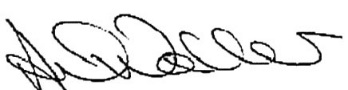 Mr A WallerHeadteacherThe Governing Body is committed to safeguarding and promoting the welfare of children.  The successful applicant will be required to undertake enhanced clearance from the Disclosure Barring Service before any appointment is confirmed.Due to the high level of applications we receive, feedback will not be provided to candidates not selected for interview.Further details for the role are contained in the job description and person specification.Candidates need to complete the Lancashire Authority Application Form (attached).Closing date: noon on Wednesday February 27th 2019Interviews: Provisionally w/b 4th March 2019